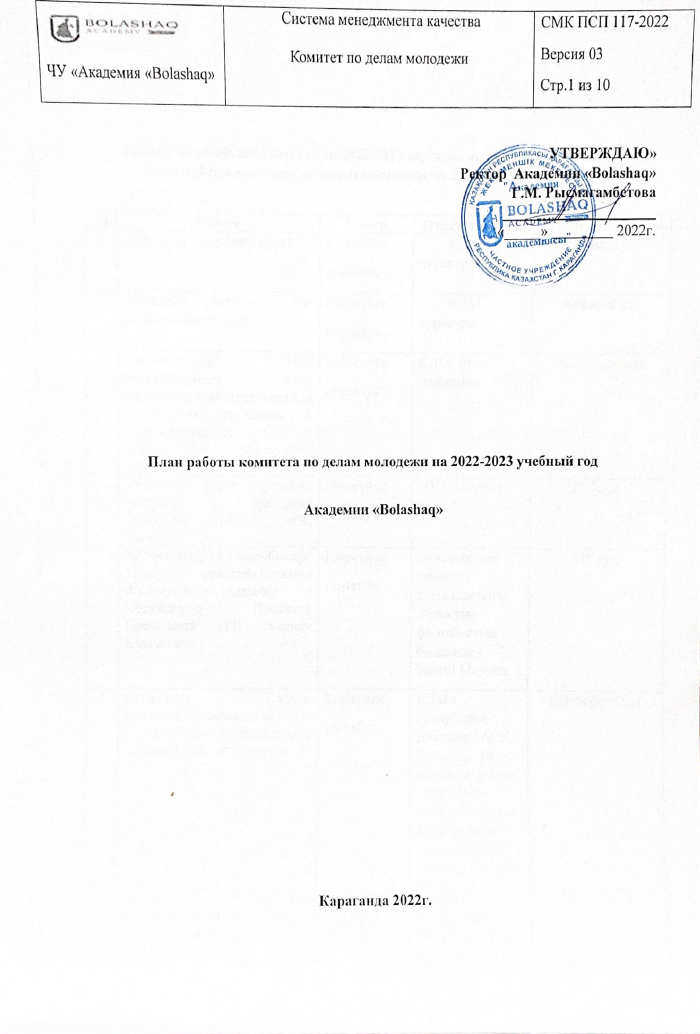 УТВЕРЖДАЮ»				                        Ректор  Академии «Bolashaq»                                                                        					         Г.М. Рысмагамбетова                                               	                      _____________________                          			        «_____»                   2022г.План работы комитета по делам молодежи на 2022-2023 учебный год
Академии «Bolashaq»Караганда 2022г.Жастар ісі жөніндегі комитеттің 2022-2023 оқу жылына арналған жоспары
План работы комитета по делам молодежи на 2022-2023 учебный год
Председатель КДМ 							М.Байшагиров№РаботаСрокиОтветственныеМесто проведения1БІЛІМ КҮНІ / В ДОБРЫЙ ПУТЬ!Қыркүйексентябрь        КДМ, кураторы Актовый зал2«Адалдық сағаты» / ЧАС ДОБРОПОРЯДОЧНОСТИҚыркүйексентябрь        КДМ, кураторы Актовый зал3Студенттердің ӘТЖ проректорымен және академия дәрігерімен кездесуі / Встреча студентов с проректором по  СВР и медицинским работником вуза.ҚыркүйексентябрьКДМ, Врач АкадемииДом студентов4«Bolashaq» debate клубының отырысы / Заседание дебатного клуба «DC Bolashaq»Қыркүйексентябрь«DC Bolashaq» клубы212 ауд.5ҚР Президенті Қасым-Жомарт Тоқаевтың Қазақстан халқына Жолдауын талқылау / Обсуждение Послания Президента РК народу КазахстанаҚыркүйексентябрьДүниежүзілік қазақтар қауымдастығы облыстық филиалының басшысы - Башай Меруеш316 ауд.6Студенттік ұйым  координаторларының кездесуі / Встреча координаторов студенческой организации	ҚыркүйексентябрьКДМ /  Республика Bolashaq / АСК Bolashaq / ПО «Саналы ұрпақ» / МК «Jastar Ruhy» / Мейірім волонтерлық клубы / «DC Bolashaq» клубыКонференц зал7Бірінші курс студенттерін ЖІК қызметімен таныстыру / Знакомство первокурсников с деятельностью КДМ Қыркүйексентябрь/ КДМ /  Республика Bolashaq / АСК Bolashaq / ПО «Саналы ұрпақ» / МК «Jastar Ruhy» / Мейірім волонтерлық клубы / «DC Bolashaq» клубы	Актовый зал8Президент Қасым-Жомарт Тоқаев Қазақстан халқына жолдауына байланысты «Bolashaq» debate клубының мүшелері арасындағы көрсетілім ойын / Показательная игра дебатного клуба «Bolashaq debate»	Қыркүйексентябрь«DC Bolashaq» клубыАктовый зал9«Мen ómirdi tańdaımyn» тақырыбында студенттермен кездесу / Встреча со студентами на тему "Меn ómirdi tańdaımyn"ҚыркүйексентябрьСпикер: Асылан Смагулов Актовый зал10"Bolashaq" академиясының студенттері мен оқытушылары арасында шағын футболдан "Ректор кубогы" үшін жыл сайынғы дәстүрлі турнир өткізу / Проведение ежегодного традиционного турнира по мини-футболу на "Кубок Ректора" среди студентов и преподавателей Академии "Bolashaq" ҚыркүйексентябрьКДМ / Республика BolashaqСК «БАТЫР»"Ұстаздар күніне" арналған мерекелік концерт өткізу / Провести праздничный концерт посвященный ко «Дню учителя».қазаноктябрьКДМАктовый зал11Талантты жастарды қолдау, сондай - ақ студенттердің өнер саласында өзін – өзі танытуы үшін жағдай жасау мақсатында дәстүрлі жыл сайынғы шығармашылық конкурсы - "ДЕБЮТ-2022" / С целью поддержки талантливой молодежи, а также создания условий для самореализации студентов в области искусства, провести традиционный ежегодный творческий конкурс Академии " Bolashaq " -  «ДЕБЮТ – 2022»қазаноктябрь КДМ /  Республика Bolashaq / АСК Bolashaq / ПО «Саналы ұрпақ» / МК «Jastar Ruhy» / Мейірім волонтерлық клубы / «DC Bolashaq» клубы	Актовый залАкция "No terrorism! No extremism!"қазаноктябрьКДМЦентральный парк г.Караганды7Посвящение в студенты / Студенттер қатарына қабылдау кешіқазаноктябрьКДМ /  Республика Bolashaq / АСК Bolashaq / ПО «Саналы ұрпақ» / МК «Jastar Ruhy» / Мейірім волонтерлық клубы / «DC Bolashaq» клубы	Актовый зал12«Жаңа Қазақстан студенттердің көзімен» тақырыбында дебат ойындары / Показательная игра дебатного клуба «Bolashaq debate»қазаноктябрь«DC Bolashaq» клубыАктовый зал13Карлаг мұражайына саяхат / Экскурсия в музейқарашаноябрьКДМ /  Республика Bolashaq / АСК Bolashaq / ПО «Саналы ұрпақ» /Актовый залСтуденттердің құқық қорғау органдарының мамандарымен кездесуін өткізу  / Провести встречу студентов со специалистами правоохранительных органовқарашаноябрьКДМ /  специалисты правоохранительных органовАктовый зал14Студенттер күні (белсенді студенттерді марапаттау) / День студентов қарашаноябрьКДМ /  Республика Bolashaq / АСК Bolashaq / ПО «Саналы ұрпақ» /Актовый зал15Діни бірлестіктер өкілдерімен кездесу / Встреча с представителями религиозных объединенийқарашаноябрьКДМ /  Республика Bolashaq / АСК Bolashaq / ПО «Саналы ұрпақ» /Актовый зал16Сыбайлас жемқорлық мәселесі бойынша сауалнама / Анкетирование по вопросу коррупцииқарашаноябрьКДМ /  ПО «Саналы ұрпақ»116, 215, 316 ауд.17"Таза Сессия" /«Чистая Сессия»желтоқсандекабрьКДМ /  ПО «Саналы ұрпақ»116, 215, 316 ауд.1816 желтоқсан –Тәуелсіздік күніне байланысты фестивальжелтоқсандекабрьКДМ /  Республика Bolashaq / АСК Bolashaq / ПО «Саналы ұрпақ» / МК «Jastar Ruhy» / Мейірім волонтерлық клубы / «DC Bolashaq» клубы	Актовый зал19ВИЧ/СПИДа и наркомании с участием представителей СПИД-центра, мамандарымен кездесу. Молодежной организации МК «Jastar Ruhy.желтоқсандекабрьВрач Академии Куур С.Г., КДМАктовый залЖаңа жыл / Новый годжелтоқсандекабрьКДМ /  Республика Bolashaq / АСК Bolashaq / ПО «Саналы ұрпақ» / МК «Jastar Ruhy» / Мейірім волонтерлық клубы / «DC Bolashaq» клубыАктовый зал20ӘТЖ проректорымен кездесу. Встреча проректора по СВР со студенческими организациями академии Bolashaqақпан, февральКДМ /  Республика Bolashaq / АСК Bolashaq / ПО «Саналы ұрпақ» / МК «Jastar Ruhy» / Мейірім волонтерлық клубы / «DC Bolashaq» клубыКонференция залы21Қала күніне орай Спартакиада «I LOVE KARAGANDA», ақпан, февральКДМ /  Республика Bolashaq / АСК Bolashaq / ПО «Саналы ұрпақ» / МК «Jastar Ruhy» / Мейірім волонтерлық клубы / «DC Bolashaq» клубыДом студентов22"Патриотизм - ұлттық рухтың асқақ белгісі" Дөңгелек үстел..ақпан, февральКДМ /  Республика Bolashaq / АСК Bolashaq / ПО «Саналы ұрпақ» / МК «Jastar Ruhy» / Мейірім волонтерлық клубы / «DC Bolashaq» клубыАктовый зал23Встреча студентов с теологомақпан, февральКДМ / 316 ауд.24Мұражайға саяхат. Экскурсия в Карагандинский областной историко-краеведческий музейақпан, февральКДМ /Карагандинский областной историко-краеведческий музей25Мәнерлеп оқу сайсы. Онлайн конкурс чтецов по выразительному чтению среди студентов академии Bolashaqақпан, февральКДМ /  Республика BolashaqИнстаграм26«Ректор кубогы» үшін волейболдан турнир. ақпан, февральКДМ /  Республика BolashaqСК «БАТЫР»27Встреча студенческих организаций Академии Bolashaqақпан, февральКДМ /  Республика Bolashaq / АСК Bolashaq / ПО «Саналы ұрпақ» / МК «Jastar Ruhy» / Мейірім волонтерлық клубы / «DC Bolashaq» клубыАктовый зал28Региональный форум органов студенческого самоуправления)ақпан, февральКДМ /  Республика Bolashaq / АСК Bolashaq / ПО «Саналы ұрпақ» / МК «Jastar Ruhy» / Мейірім волонтерлық клубы / «DC Bolashaq» клубыАктовый зал29«Ұстазға алғыс» видео-челлендж + В рамках празднования Дня благодарностиНаурыз, мартКДМ /  Республика Bolashaq / АСК Bolashaq / ПО «Саналы ұрпақ» / МК «Jastar Ruhy» / Мейірім волонтерлық клубы / «DC Bolashaq» клубыИнстаграм30«Терроризммен күрес – баршаның міндеті» атты студенттермен кездесунаурыз, мартКДМ /  Республика Bolashaq / АСК Bolashaq / ПО «Саналы ұрпақ» / МК «Jastar Ruhy» / Мейірім волонтерлық клубы / «DC Bolashaq» клубыАктовый зал318 наурыз - Халықаралық әйелдер күні ( кураторлық сағаттар, дөңгелек үстелдер, сценка,концерттік бағдарлама,эссе)оффлайннаурыз, мартКДМ /  Республика Bolashaq / АСК Bolashaq / ПО «Саналы ұрпақ» / МК «Jastar Ruhy» / Мейірім волонтерлық клубы / «DC Bolashaq» клубыАктовый зал32Областная Спартакиада среди студенческой молодежи на призы Акима Карагандинской областинаурыз, мартКДМ /  Республика Bolashaq / АСК Bolashaq / ПО «Саналы ұрпақ» / МК «Jastar Ruhy» / Мейірім волонтерлық клубы / «DC Bolashaq» клубыг. Караганда33«Екі жұлдыз  – 2022»наурыз, мартКДМ /  Республика Bolashaq / АСК Bolashaq / ПО «Саналы ұрпақ» / МК «Jastar Ruhy» / Мейірім волонтерлық клубы / «DC Bolashaq» клубыАктовый зал34ҚОШ КЕЛДІҢ, ӘЗ-НАУРЫЗ!наурыз, мартКДМ /  Республика Bolashaq / АСК Bolashaq / ПО «Саналы ұрпақ» / МК «Jastar Ruhy» / Мейірім волонтерлық клубы / «DC Bolashaq» клубыАктовый зал35Наурыз в доме студентовнаурыз,мартКДМ /  Республика Bolashaq / АСК Bolashaq / ПО «Саналы ұрпақ» / МК «Jastar Ruhy» / Мейірім волонтерлық клубы / Дом Студентов36«Bolashaq Ханшайымы – 2022»қараша, ноябрьКДМ /  Республика Bolashaq / АСК Bolashaq / ПО «Саналы ұрпақ» / МК «Jastar Ruhy» / Мейірім волонтерлық клубы / «DC Bolashaq» клубыАктовый зал37«Көңілді тапқырлар алаңы» / КВНсәуір, апрельКДМ /  Республика Bolashaq / АСК Bolashaq / ПО «Саналы ұрпақ» / МК «Jastar Ruhy» / Мейірім волонтерлық клубы / «DC Bolashaq» клубыАктовый зал38Сыбайлас жемқорлық мәселесі бойынша сауалнама / Анкетирование по вопросу коррупциимамыр, майКДМ /  ПО «Саналы ұрпақ»116, 215, 316 ауд.39"Таза Сессия" /«Чистая Сессия»мамыр, майКДМ /  ПО «Саналы ұрпақ»116, 215, 316 ауд.40Қазақстан Республикасының мемлекеттік рәміздері күнімаусым, июньКДМ /  Республика Bolashaq / АСК Bolashaq / ПО «Саналы ұрпақ» / МК «Jastar Ruhy» / Мейірім волонтерлық клубы / «DC Bolashaq» клубыАктовый зал